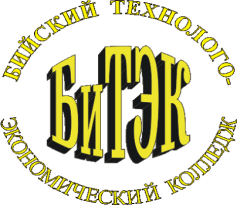 АНПОО    «Бийский технолого-экономический колледж»РАБОЧАЯ ПРОГРАММА  Учебной практики ПМ. 01 «Обеспечение и реализация прав граждан в сфере пенсионного обеспечения и социальной защиты»по программе базовой подготовки специальности                 40.02.01.    Право и организация социального обеспечения            .Бийск  2021  г.Программа учебной практики ПМ.01 «Обеспечение реализации прав граждан в сфере пенсионного обеспечения и социальной защиты» разработана на основе Федерального государственного образовательного стандарта (далее ФГОС) по специальности среднего профессионального образования (далее СПО)40.02.01 «Право и организация социального обеспечения» от 12.05.2014 N 508, Положением о практике обучающихся, осваивающих основные профессиональные образовательные программы среднего профессионального образования, утвержденным приказом Министерства образования и науки РФ от 18.04. 2013 г. № 291, в соответствии с учебным планом, АНПОО «БиТЭК» и рабочей программой профессионального модуля ПМ.01 «Обеспечение реализации прав граждан в сфере пенсионного обеспечения и социальной защиты»	Организация – разработчик: Автономная некоммерческая профессиональная образовательная организация «Бийский технолого-экономический колледж».Разработчик: Космачева Н.К. преподаватель спец. дисциплин АНПОО «БиТЭК»  Программа обсуждена и рекомендована к утверждению решением заседания ПЦК профессионального цикла дисциплин социально-экономического  профиля.от «25» июня 2021 г., протокол № 8____________Председатель ПЦК __________________СОДЕРЖАНИЕПАСПОРТ ПРОГРАММЫ ПРАКТИКИРЕЗУЛЬТАТЫ ПРАКТИКИСТРУКТУРА И СОДЕРЖАНИЕ ПРАКТИКИУСЛОВИЯ ОРГАНИЗАЦИИ И ПРОВЕДЕНИЯ ПРАКТИКИКОНТРОЛЬ И ОЦЕНКА РЕЗУЛЬТАТОВ ПРАКТИКИПРИЛОЖЕНИЕ 1ПРИЛОЖЕНИЕ 2ПРИЛОЖЕНИЕ 3ПАСПОРТ ПРОГРАММЫ УЧЕБНОЙ 	ПРАКТИКИ1. 1. Место учебной практики в структуреосновной профессиональной образовательной программыПрограмма учебной практики – является частью основной профессиональной образовательной программы (далее ОПОП) по специальности 40.02.01. «Право и организация социального обеспечения» в части освоения вида профессиональной деятельности: обеспечение реализации прав граждан в сфере пенсионного обеспечения и социальной защиты, организационное обеспечение деятельности учреждений социальной защиты населения и органов Пенсионного фонда Российской Федерации.1.2.Цели и задачи практикиЦель учебной практики: подготовительный этап практического обучения студентов для последующего освоения ими общи и профессиональных компетенция по избранной специальности. Задачи практики:формирование у студентов умений,приобретение студентами первоначального практического опыта для последующего освоения компетенций по избранной специальности: общихОК 1. Понимать сущность и социальную значимость своей будущей профессии, проявлять к ней устойчивый интерес.ОК 2. Организовывать собственную деятельность, выбирать типовые методы и способы выполнения профессиональных задач, оценивать их эффективность и качество.ОК 3. Принимать решения в стандартных и нестандартных ситуациях и нести за них ответственность.ОК 4. Осуществлять поиск и использование информации, необходимой для эффективного выполнения профессиональных задач, профессионального и личностного развития.ОК 5. Использовать информационно-коммуникационные технологии в профессиональной деятельности.ОК 6. Работать в коллективе и команде, эффективно общаться с коллегами, руководством, потребителями.ОК 7. Брать на себя ответственность за работу членов команды (подчиненных), результат выполнения заданий.ОК 8. Самостоятельно определять задачи профессионального и личностного развития, заниматься самообразованием, осознанно планировать повышение квалификации.ОК 9. Ориентироваться в условиях постоянного изменения правовой базы.ОК 10. Соблюдать основы здорового образа жизни, требования охраны труда.ОК 11. Соблюдать деловой этикет, культуру и психологические основы общения, нормы и правила поведения.ОК 12. Проявлять нетерпимость к коррупционному поведению.и профессиональныхПК 1.1. Осуществлять профессиональное толкование нормативных правовых актов для реализации прав граждан в сфере пенсионного обеспечения и социальной защиты.ПК 1.2. Осуществлять прием граждан по вопросам пенсионного обеспечения и социальной защиты.ПК 1.3. Рассматривать пакет документов для назначения пенсий, пособий, компенсаций, других выплат, а также мер социальной поддержки отдельным категориям граждан, нуждающимся в социальной защите.ПК 1.4. Осуществлять установление (назначение, перерасчет, перевод), индексацию и корректировку пенсий, назначение пособий, компенсаций и других социальных выплат, используя информационно-компьютерные технологии.ПК 1.5. Осуществлять формирование и хранение дел получателей пенсий, пособий и других социальных выплат.ПК 1.6. Консультировать граждан и представителей юридических лиц по вопросам пенсионного обеспечения и социальной защиты.1.3. Продолжительность практики:	Всего: 72 часов, 2 недели.1.4. Формы проведения учебной практикиУчебная практика проводится в форме практической деятельности обучающихся под непосредственным руководством и контролем преподавателей специальных дисциплин.1.5 Место и время проведения учебной практикиУчебная практика проводиться в АНПОО «БиТЭК» в учебной  лаборатории. Время прохождения учебной практики определяется графиком учебного процесса.2. РЕЗУЛЬТАТЫ ПРАКТИКИРезультатом практики является освоение Сформированных умений:- анализировать и применять действующее законодательство в области пенсионного обеспечения, назначения пособий, компенсаций, предоставления услуг и мер социальной поддержки отдельным категориям граждан, нуждающимся в социальной защите, с использованием информационных справочно – правовых систем;- принимать документы, необходимые для установления пенсий, пособий, компенсаций, ежемесячных денежных выплат, материнского (семейного) капитала и других социальных выплат, необходимых для установления пенсий, пособий и других социальных выплат;- определять перечень документов, необходимых для установления пенсий, пособий, компенсаций, ежемесячных денежных выплат, материнского (семейного) капитала и других социальных выплат;- разъяснять порядок получения недостающих документов и сроки их предоставления;- определять право, размер и сроки назначения страховых пенсий, пенсий по государственному пенсионному обеспечению, с использованием информационных справочно – правовых систем;- формировать пенсионные (выплатные) дела; - составлять проекты ответов на письменные обращения граждан, используя информационные справочно – правовые системы;- пользоваться компьютерными программами для назначения и выплаты пенсий, пособий и других социальных выплат;- консультировать граждан и представителей юридических лиц по вопросам пенсионного обеспечения и социальной защиты, используя информационные справочно – правовые системы;- запрашивать информацию о содержании индивидуальных лицевых счетов застрахованных лиц и анализировать полученные сведения о стаже работы, заработной плате и страховых взносах;- составлять проекты решений об отказе в установлении  пенсий, пособий, компенсаций,  ежемесячной денежной выплаты и других социальных выплат, в предоставлении услуг, выдачи сертификата на материнский (семейный) капитал, используя информационные справочно – правовые системы;- осуществлять оценку пенсионных прав застрахованных лиц, в том числе с учетом специального трудового стажа;- использовать периодические и специальные издания, справочную литературу в профессиональной деятельности;- информировать граждан и должностных лиц об изменениях в области пенсионного обеспечения и социальной защиты населения;- оказывать консультационную помощь гражданам по вопросам  медико – социальной экспертизы;- объяснять сущность психических процессов и их изменений у инвалидов и лиц пожилого возраста;- правильно организовать психологический контакт с клиентами (потребителями услуг);- давать психологическую характеристику личности, применять приемы  делового общения и правила культуры поведения;- следовать этическим правилам, нормам и принципам в своей профессиональной деятельности;- характеризовать различные виды и формы девиаций, выделять их социальные  и социально-психологические причины;Приобретение студентами первоначального практического опыта:- анализа действующего законодательства в области пенсионного обеспечения и социальной защиты;	- приема граждан по вопросам пенсионного обеспечения и социальной защиты;	- определения права, размера и сроков назначения страховых пенсий, пенсий по государственному пенсионному обеспечению; - формирования пенсионных (выплатных) и личных дел получателей пенсий, пособий и других социальных выплат;- пользования компьютерными программами для назначения пенсий, пособий и других  социальных выплат;- определение права на перерасчет, перевод с одного вида пенсии на другой, индексацию страховых пенсий и пенсий по государственному пенсионному обеспечению,  - определения права на предоставление услуг и мер социальной поддержки определенным категориям граждан;- общения с различными категориями граждан, нуждающимися в социальной помощи;- установления психологического  контакта с клиентами;- адаптации в трудовом коллективе;- использования приемов эффективного общения в профессиональной деятельности и саморегуляции поведения в процессе межличностного общения;- общения с лицами пожилого возраста и инвалидами;- публичного выступления и речевой аргументации  позиции.СТРУКТУРА И СОДЕРЖАНИЕ ПРОГРАММЫ УЧЕБНОЙ ПРАКТИКИ4. УСЛОВИЯ ОРГАНИЗАЦИИ И ПРОВЕДЕНИЯ УЧЕБНОЙ ПРАКТИКИ4.1.Требования к документации, необходимой для проведения практики	1. Положение о практике обучающиеся АНПОО «БиТЭК»	2. Рабочая программа учебной практики профессионального модуля ПМ 01 «Обеспечение и реализация прав граждан в сфере пенсионного обеспечения и социальной защиты» для специальности 40.02.01. «Право и организация социального обеспечения» (базовая подготовка).	3. График прохождения производственной практики.        4.  Приказ о  направлении на практику.4.2. Требования к учебно-методическому обеспечению практики1.Учебная литература по освоенным ранее профильным дисциплинам и профессиональным модулям.2. Методические рекомендации по оформлению отчетов по практике.3.Оценочные средства для проведения аттестации в форме дифференцированного зачета. 4.3. Требования к материально-техническому обеспечениюРеализация программы учебной практики предполагает наличие - кабинета профессиональных дисциплин, - лаборатории информационных технологий в профессиональной деятельности. Оснащение учебного кабинета: - наличие посадочных мест по числу обучающихся; - комплект законодательных и нормативных документов; - комплект учебно-методической документации. Технические средства обучения: -компьютеры; - локальная сеть; - выход в сеть Интернет; - информационно-правовые поисковые системы; - мультимедиа проектор; - принтер. 4.4. Перечень учебных изданий, интернет ресурсов, дополнительной литературыНормативные правовые акты:1.	Конституция Российской Федерации от  12.12.1993 года.2.	ФЗ  «Об инвестировании средств для финансирования накопительной части трудовой пенсии в РФ»  от 24.07.2002  N111-ФЗ.3.	ФЗ «Об индивидуальном (персонифицированном) учете в системе обязательного  пенсионного страхования»  от 01.04.1996  N 27 - ФЗ. 4.	ФЗ «Об обязательном пенсионном страховании в РФ»  от 15.12.2001  N167-ФЗ.5.	ФЗ «Об обязательном социальном страховании от несчастных случаев на производстве и профессиональных заболеваний» от 24.07.1998 125-ФЗ.6.	ФЗ «Об основах обязательного социального страхования»  от  16.07.1999 № 165 – ФЗ.7.	ФЗ «Об основах социального обслуживания населения в Российской Федерации»  от 10.12.1995  № 195 - ФЗ.8.	ФЗ «О выплате пенсий гражданам, выезжающим  на постоянное жительство за пределы РФ» от 06.03.2001 № 21-ФЗ.9.	ФЗ «О государственном пенсионном обеспечении в РФ»   от 15.12.2001 № 166-ФЗ 10.	ФЗ «О государственной социальной помощи»  от 17.07.1999 № 178 - ФЗ.11.	Закон РФ «О занятости населения в Российской Федерации»  от  19.04.1991 № 1032 - 1.12.	ФЗ «О негосударственных пенсионных фондах»: от 07.05.1998 № 75-ФЗ.13.	Закон РФ «О пенсионном обеспечении лиц, проходивших  военную службу, службу в органах внутренних дел, государственной противопожарной службе, органах по контролю за оборотом  наркотических средств и психотропных веществ, учреждениях и органах уголовно-исполнительной системы, и их семей»  от  12. 02. 1993 № 4468 – 1.14.	ФЗ «О порядке учета доходов и расчета среднедушевого дохода семьи и дохода одиноко проживающего гражданина для признания их малоимущими и оказания им государственной социальной помощи»  от 05.04.2003  № 44-ФЗ.17.	ФЗ «О прожиточном минимуме в Российской Федерации»  от 24.10.1997 №  134 – ФЗ.18.	Основы законодательства РФ об охране здоровья граждан от 22.07.1993 № 5487 – 1.19.	ФЗ «О социальной защите инвалидов в РФ» от 24.11.1995 № 181 – ФЗ.20.	ФЗ «О социальном обслуживании граждан пожилого возраста и инвалидов» от 02.08.1995 № 122 - ФЗ21.	ФЗ «О страховых пенсиях в РФ» от 28.12.2013 N400-ФЗ Основные источники В.П.Галаганов. Право социального обеспечения. Академия, 2014.В.П.Галоганов. Организация работы органов социального обеспечения в Российской Федерации. М., КНОРУС, 2012.Савинов А.Н. Организация работы органов социального обеспечения. М., 2010.Еникеев М.И.Общая и социальная психология. «Норма», Москва, 2010.Е.А. Красникова Этика и психология профессиональной деятельности: учебник М.: Инфра-М, Форум, 2003.Г. В. Сулейманова. Право социального обеспечения.  Феникс, 2010.Дополнительные источникиАдресная социальная помощь: Теория, практика, эксперимент / Сост.: В.к. Бочкарева, Ж. Бейтвейт, Г.Н. Волкова.- М.: Изд-во РАН, 2010.Андреев С.А Система социального обеспечения граждан в зарубежных странах.- СПб.: Изд-во СПб., 2010.Буянова М.О., Кобзева С.И., Кондратьева З.А Право социального обеспечения: Учеб. пособие, М.: Юристъ, 2011.Гусов К.Н., Право социального обеспечения России, «ПРОСПЕКТ», 2010.Пенсионная реформа в России.  М. Л. Захаров; Э. Г. Тучкова. М.: Р. Валент, 2010.Захаров М. Л., Тучкова Э.Г. Право социального обеспечения России: Учебник. М.: БЕК, 2010.Лепихов М. И. Право и социальная защита населения (социальное право).- М.: Былина, 2012.Мочульская Е.Е. Право социального обеспечения: Перспективы развития.- М.: Городец, 2012.Мочульская Е.Е., Горбачева Ж.А Право социального обеспечения: Учеб. пособие.- М.: Кн. мир, 2010.Право социального обеспечения. Д. А. Никонов; А. В. Стремоухов. М., 2013. Право социального обеспечения. М. В. Филиппова. М., Юристъ, 2013.Интернет-ресурсы	1.Президент России http://президент.рф	2.Пенсионный Фонд Российской Федерации http://www.pfrf.ru.	3.Фонд социального страхования Российской Федерации http://www.fss.ru.	4.Федеральный Фонд обязательного медицинского страхования http://www.ffoms.ru.5. Федеральная  служба по труду и занятости http://www.rostrud.ru.	7.Всероссийское общество глухих http://www.vog.su.	8.Всероссийское общество слепых http://www.vos.org.ru.	9.Портал для людей с ограниченными возможностями здоровья http://www.dislife.ru.         10. Справочно-правовая система «Консультант Плюс»;11. Электронная библиотечная система  «Znanium.com».5. Контроль и оценка результатов УЧЕБНОЙ  ПРАКТИКИ	Контроль и оценка результатов освоения учебной дисциплины осуществляется преподавателем в процессе проведения учебной практики, итоговая аттестация в форме дифференцированного зачета.ПРИЛОЖЕНИЕ  1Перечень индивидуальных заданий1.  	Зайкова Е. М. до 2000 г. была домохозяйкой и осуществляла уход за детьми: 1970 г. р. и 1973 г. р. С 2000 г. – работает по трудовому договору. 	В ее страховой стаж может быть включен трехлетний период ухода за двумя детьми, несмотря на то, что перерыв между периодом ухода за детьми и работой по трудовому договору составил более 25 лет.Определить периоды работы (иные периоды), включаемые в страховой стаж2. 	Новикова В. Д. 1 год работала по трудовому договору, затем несколько месяцев получала пособие по безработице. Ухаживала за ребенком до достижения им возраста 1,5 лет и осуществляла уход за ним как ребенком - инвалидом.Определить периоды работы (иные периоды), включаемые в страховой стаж3. Дать профессиональное толкование положений Федерального закона РФ «Об инвестировании средств для финансирования накопительной части трудовой пенсии в РФ»  от 24.07.2002 г. № 111-ФЗ.4.  Произвести расчет общего трудового стажа, используя информационно-компьютерные технологии.	Условия для расчета: Гражданин Иванов работал с мая 1995 г. по июнь 1998 г. юристом АО; с июля 1998 г. по июнь 1999 г. служил в армии; с августа 1999 г. по сентябрь 2000 г. работал начальником юридического отдела ООО; с октября 2000 г. по настоящее время работает Генеральным директором в организации. 5. Письменно решить задачу:	К юристу предприятия обратился Степанов с просьбой подсчитать его страховой стаж. Судя по документам, он до 1.01.1991 г. в течение  12 календарных лет работал в районах Крайнего Севера и в течение 6 лет — в местностях, приравненных к этим районам. Кроме того, в период работы на Севере в течение 6 лет Степанов был занят на работах, предусмотренных Списком № 1, а в течение 3 лет — на работе, указанной в Списке № 2. После 1991 г. он в течение 10 лет был занят на обычной работе и не в районах Крайнего Севера. Какие виды страхового стажа следует подсчитать и какой ответ должен дать юрист Степанову?6.  Дать профессиональное толкование положений Федерального закона РФ «О страховых пенсиях»  от 28.12.2013 г. № 400-ФЗ.7. Произвести расчет страхового стажа, используя информационно-компьютерные технологии.	Условия для расчета: Гражданин Петров работал с мая 1996 г. по июнь 1999 г. юристом АО; с июля 1999 г. по июнь 2000 г. служил в армии; с августа 2000 г. по сентябрь 2001 г. работал начальником юридического отдела ООО; с октября 2001 г. по настоящее время работает Генеральным директором в организации. 	8.  Махова в течение 8 лет работала педагогом в общеобразовательной школе (после окончания педагогического института по дневной форме обучения). Затем после рождения ребенка она в течение 10 лет не работала, поскольку была занята уходом за ребенком-инвалидом. Вновь Махова начала трудиться педагогом колледжа уже в возрасте 45 лет и проработала на этой работе 12 лет. Какой продолжительности у Маховой общий и специальный страховой стаж?9.  Дать профессиональное толкование положений Федерального закона РФ «Об обязательном социальном страховании».10 . Произвести расчет специального страхового стажа, используя информационно-компьютерные технологии.	Условия для расчета: Гражданин Королев работал с мая 1996 г. по июнь 1999 г. учителем школы; с июля 1999 г. по июнь 2000 г. служил в армии; с августа 2000 г. по сентябрь 2001 г. работал доцентом вуза; с октября 2001 г. по настоящее время профессором вуза. 11. Письменно решить задачу:	Трудовая деятельность Петрова складывалась следующим образом: 2 года учебы в профессиональном училище, 2 года службы в армии, 6 лет работы в районах Крайнего Севера, в том числе первые 3 года по Списку № 1, а затем в течение 7 лет он также был занят на работе по Списку № 1, но уже не на Севере. Какой продолжительности общий и специальный страховой стаж у Петрова?12. Дать профессиональное толкование положений Федерального закона РФ «Об обязательном пенсионном страховании».13. Произвести расчет страховой пенсии по старости, используя информационно-компьютерные технологии.	Условия для расчета: Гражданин Ивакин, 1965 года рождения, 2 года служил в армии, имеет двух детей, живет в сельской местности, официальная зарплата 25 600 рублей в месяц.14. Письменно решить задачу:	В июне 2010 г. за назначением досрочной пенсии обратилась Сергеева, общий страховой стаж которой 24 года, возраст 50 лет. Сергеева в течение 3 лет была занята на работах по Списку № 1 и в течение 5 лет — на работах, указанных в Списке № 2. В последние два года перед уходом на пенсию Сергеева не работала, поскольку была занята уходом за престарелым отцом, возраст которого составлял 85 лет. В каком возрасте может быть назначена Сергеевой досрочная страховая пенсия? Имеет ли какое-либо юридическое значение факт ухода за престарелым отцом?15. Дать профессиональное толкование положений Федерального закона РФ «Об индивидуальном (персонифицированном) учете в системе обязательного  пенсионного страхования»  от 01.04.1996 г. № 27 - ФЗ. 16. Произвести расчет страховой пенсии по инвалидности, используя информационно-компьютерные технологии.	Условия для расчета: Гражданка Аникина, 1977 года рождения, инвалид 3 группы, имеет двух детей, живет в городе, официальная зарплата 15 900 рублей в месяц.17. Письменно решить задачу.	За пенсией по старости обратилась мать пятерых детей. До рождения первого ребенка она работала в течение 9 лет, а после рождения детей работу оставила. Один ребенок — инвалид — ею усыновлен в возрасте 3 лет. Имеет ли данная женщина право на получение досрочной страховой пенсии? Как изменится решение, если в момент усыновления ребенка ему уже исполнилось 8 лет?18 .Дать профессиональное толкование положений Федерального закона РФ «Об обязательном пенсионном страховании в РФ»  от 15.12.2001 г. № 167-ФЗ. 19. Произвести расчет страховой пенсии по случаю потери кормильца на детей, используя информационно-компьютерные технологии.Условия для расчета: Гражданин Петров, 1977 года рождения, погиб при аварии в 2013 году, имел на иждивении двух детей, жил в сельской местности, официальная зарплата составляла 34 800 рублей в месяц.20. Письменно решить задачу: 	В течение 5 лет Филатова неоднократно обращалась в разные инстанции с жалобой на незаконный отказ в назначении ей досрочной пенсии. Все вышестоящие органы социальной защиты населения отказывали в удовлетворении ее жалобы. Наконец Филатова обратилась в суд, который признал отказ в назначении пенсии незаконным. С какого срока будет назначена пенсия Филатовой?1.	Изучение методов активного социально-психологического обучения и развития.2.	 «История социально-психологических учений»  и «Взаимосвязь социальной  психологии с философией, социологией».3.	Изучение методов достижения взаимопонимания людей4.	Знакомство с первоисточником В.Н. Васильев «Кто есть кто?»; Н.Д. Левитов «Психология характера».5.	Самодиагностика личности (темперамент -  Опросник  Г. Айзенка,  характер - опросник Шмишека, способности, интеллект -  методика многофакторного исследования личности Р. Кеттелла).6.	Изучение требований к молодым специалистам.7.	Составление кроссворда по теме «Психологические особенности общения»8.	Овладение методикой определения показателей эмоционального контроля и психической стабильности личности.9.	Изучение материала по теме: «Умение общаться – дар или приобретение?».10.	Составление терминологического словаря по теме «Психологические особенности общения»ПРИЛОЖЕНИЕ  2Методические рекомендации по оформлению отчета по практике.Правила оформления отчета по практике                                                                                                                      1. Общие требования1.1. Отчет по практике печатается на компьютере на одной стороне листа формата А4 210 x 294 мм через полтора интервала. При этом для текстов выполненных на устройствах ЭВМ используется редактор Word шрифт Times New Roman, размер основного шрифта должен быть 14, межстрочный интервал 1,5. Размер шрифта для сносок - 10, выравнивание – по ширине, стиль обычный;1.2. Объем работы – 10-30 страниц машинописного текста.1.3. Содержание, введение, характеристика предприятия, ход проделанной работы, заключение и список используемых источников(нормативно-правовые акты, литература), Приложение нумеруется в левом верхнем углу 1, 2,3  необходимо начинать с новой страницы.1.4. Текст размещается на страницах с соблюдением следующих размеров полей: левое - не менее 3 см, правое – 1 см, верхнее и нижнее – не менее 1,5 см. Расстояние от края до колонтитула – верхнего 1,25 см., нижнего 1,7 см. Красная строка - 1,25 см.1.5. Слова разделяются одним пробелом. Перед знаками препинания (кроме тире) пробелов быть не должно, после них ставится один пробел.1.6. Заголовки структурных элементов отчета по практике и разделов основной части следует располагать в середине строки и печатать первая прописная  буква, выделение жирное, не подчеркивая, без точки в конце.1.8. Заголовки подразделов и пунктов следует начинать печатать с абзацного отступа, без точки в конце.1.9. Если заголовок включает несколько предложений, их разделяют точками. Переносы слов в заголовках не допускаются.1.10. Расстояние между заголовками структурных элементов работы, разделов основной части и текстом должно быть 2 интервала.1.11. Пункты и подпункты основной части следует начинать печатать с абзацного отступа.2. Нумерация страниц2. Страницы отчета по практике нумеруются арабскими цифрами внизу по центру.2.2. Титульный лист включается в общую нумерацию страниц работы. Номер страницы на титульном листе не ставится. Лист, содержания работы нумеруется с 5 страницы.2.3. Нумерация страниц проставленных в плане должна соответствовать нумерации страниц текста работы.2.4. Приложения включаются в общую нумерацию страниц.3. Нумерация разделов, пунктов и подпунктов3.1. Разделы, пункты и подпункты следует нумеровать арабскими цифрами.3.2. Разделы должны иметь порядковую нумерацию в пределах основной части и обозначаться арабскими цифрами с точкой, например: 1., 2., 3., и т.д.3.3. Пункты должны иметь нумерацию в пределах каждого раздела или подраздела. Номер пункта включает номер раздела, номер подраздела и свой порядковый номер, разделенные между собой точкой, например: 1.2.3., 2.1.7. и т.п.3.4. Если раздел или подраздел имеет только один пункт, то нумеровать данный пункт не следует.4. Таблицы4.1. Массивы цифровой информации рекомендуется оформлять в виде таблиц.4.2. Таблицу следует размещать непосредственно после текста, в котором она упоминается впервые, или на следующей странице, если того требуют размеры таблицы.4.3. На все таблицы должны быть даны ссылки в тексте (табл. и ее порядковый номер, без знака №).4.4. Таблицы следует нумеровать арабскими цифрами порядковой нумерацией в пределах отчета по практике. Номера следует размещать после слова «Таблица» (без знака №). Например: Табл. 2. Соотношение норм права и морали.Если в работе дается только одна таблица, то ее не нумеруют и слово «Таблица» не пишут.5. Перечисления5.1. При необходимости внутри пунктов или подпунктов могут быть использованы перечисления. Их следует приводить с использованием порядковой нумерации, применяя арабские цифры со скобкой и точкой. Перечисления печатаются строчными буквами с абзацного отступа. Например:1) принцип законности;2) принцип демократизма;3) принцип гуманизма и т.д.6. Сноски6.1. Статистические данные, цитаты, и другие материалы, взятые из источников информации использованных при написании отчета по практике, должны сопровождаться сносками.6.2. Сноски должны быть размещены внизу страницы после текста.6.3. При оформлении сносок используется шрифт Times New Roman, размер шрифта должен быть 10, через один интервал. Абзацный отступ не применяется. Печатают сноски, отделяя их от основного текста чертой. Они должны заканчиваться до границы нижнего поля страницы.6.3. Сноски следует нумеровать арабскими цифрами порядковой нумерацией в пределах страницы. На следующей странице нумерация сносок начинается с 1, даже в том случае если использован только один источник.Примеры написания сносок:- при ссылке на учебник:__________________________ Бирюков П. Н. Международное право: учеб. пособие. - 2-е изд., перераб. и доп.  - М.: Юристъ, 2000. – 315 с. - при ссылке на статью журнала или иного периодического издания:__________________________1 Иванова Е.Ю. На грани элитарной и массовой культур: к осмыслению «игрового пространства» русского авангарда // Общественные науки и современность. - 2001. - № 1. -  162-174 с. - сборник научных статей и материалов:__________________________ Кузнецов Н.В. К вопросу о формировании либеральной модели управления обществом // Конституционные основы российского федерализма (материалы конференции, посвященной десятилетию принятия Конституции РФ). Сб. - Новосибирск: Наука, 2004.- 81-90 с.- монографии и диссертационные исследования:__________________________1  Белозеров И.В. Религиозная политика Золотой Орды на Руси в XIII-XIV вв.: дис. … канд. ист. наук. - М., 2002. – 114 с.2 Назарова И.Г. Развитие коммуникативной компетентности социальных педагогов села в процессе дополнительного профессионального образования: автореф. на соиск. ученой степ. канд. пед. наук. – М., 2002. –  18 с.3. Там же. 52-54 с.7. Список использованных источников7.1. В список включаются все источники информации, использованные при написании отчета по практике.7.2. Список использованных источников может содержать следующие подзаголовки:- список нормативно-правовых актов,- диссертационные исследования и монографии,- учебники и учебно-методические пособия,- периодические издания,- интернет ресурсы.7.3. Нумерация источников ведется арабскими цифрами с точкой.7.4. Печатать сведения о каждом из использованных источников следует с новой строки, используя абзацный отступ.7.5. Первыми в списке источников помещаются нормативно-правовые акты. Они должны содержать наименование, место издания источника, издательство, год издания и количество страниц. Например:1. Конституция Российской Федерации. - М.: Юрид. литература, 1993. - 64 с.2. Уголовный кодекс Российской Федерации (по состоянию на 1 февраля 2011 года). – Новосибирск: Сиб. универ. изд-во, 2011. – 192 с.3. О Конституционном Суде Российской Федерации: Федеральный конституционный закон от 21 июля 1994 г. № 1-ФКЗ (ред. от 5 апреля 2005 г.) // Собрание законодательства Российской Федерации. – 1994. - № 13. – Ст. 1447.7.6. Нормативные правовые акты перечисляются по юридической силе:- Международные нормативно-правовые акты;- Конституция РФ;- Федеральные конституционные законы РФ;- Федеральные законы (Кодексы и иные законодательные акты РФ);- Указы Президента РФ;- Постановления Президента РФ;- Нормативные акты федеральных министерств и ведомств;- Нормативные акты органов власти субъектов РФ;- Постановления Конституционного суда РФ;- Постановления Пленума Верховного суда РФ;- Постановления Пленума Высшего арбитражного суда РФ;- решения и постановления местных органов государственной власти;- нормативные акты муниципальных органов;- локальные нормативные акты.7.7. Нормативные правовые акты равной юридической силы располагаются в алфавитном порядке.7.8. Перечисление нормативных правовых актов равных по юридической силе и имеющих схожее название (Например, Уголовный кодекс РСФСР и Уголовный кодекс Российской Федерации) осуществляется с учетом хронологической последовательности их издания.7.9. Использованная литература, диссертационные исследования и монографии, учебники и учебно-методические пособия так же располагаются в алфавитном порядке фамилий авторов и названий работ, не имеющих автора. 7.10. Список использованных источников составляется с учетом правил библиографического описания и должен содержать следующие сведения: фамилии (в именительном падеже) и инициалы авторов; основное заглавие и сведения, относящиеся к заглавию; сведения об издании: место издания, издательство, год издания и количество страниц. Заглавие источника следует указывать без искажений и сокращений, так же как и на его титульном листе. Место издания следует приводить полностью в именительном падеже, сокращая названия только городов – Москва (М.), Санкт - Петербург (СПб.), Ленинград (Л.). Названия издательства следует писать в именительном падеже, год издания – цифрами без слова «год».Примеры библиографического описания:а) книг, учебников, монографий:Виханский О. С., Наумов А. И. Практикум по курсу «Менеджмент». - М.: Гардарики, 1998. - 288 с.Теория государства и права: учебник для вузов / Отв. ред. В.Д. Перевалов. – 3-е изд., пер. и доп. – М.: Норма, 2005. – 496 с.б) многотомных изданий:Анохин Ю.В. Теория права и государства: Учебное пособие: в 2 ч. / Ю.В. Анохин. – Барнаул, 2000. – 2 ч. – 254 с.Савельев И. В. Курс общей физики: учеб пособие. - 2-е изд., перераб. Т. 1-3. -М.: Наука, 1982. – 135 с.в) отдельного тома многотомного издания:Кутафин О. Е., Лебедев В. М., Семигин Г. Ю. Судебная власть России: история, документы. В 6 т. Т. V. Советское государство / Отв. ред. Р. С. Мулукаев, А. Я. Малыгин. – М.: Мысль, 2003. – 647 с.г) авторефератов и диссертаций:Бушуев И.И. Разделение властей в федеративном государстве: Автореф. дис… канд. юрид. наук. – М., 1990. – 20 с.Жуков В. А. Социально-медицинские аспекты здоровья современного человека: Дис. канд. социол. наук. - М., 1997. - 123 с.Иванов Р. А. Социальное управление: региональные аспекты: Автореф. дис. канд. социол. наук. - М., 1999. - 142с.АНПОО  «БИЙСКИЙ ТЕХНОЛОГО-ЭКОНОМИЧЕСКИЙ  КОЛЛЕДЖ »ОТЧЕТо прохождении учебной практики профессионального модуля ПМ. 01  Обеспечение реализации прав граждан в сфере пенсионного обеспечения и социальной защитыМДК.01.01. Право социального обеспеченияАвтономная некоммерческая профессиональная организация  «Бийский технолого – экономический колледж» (место прохождения практики)Студента  _____ курса  _____группы______________    _________ __________(Ф.И.О.)Оценка отчета:       ________________ Руководитель практики: ______________________ /_________________________                                          «_____» ______________ 20__ г.М.П.г. Бийск 20    г.АНПОО  «БИЙСКИЙ ТЕХНОЛОГО-ЭКОНОМИЧЕСКИЙ  КОЛЛЕДЖ »Индивидуальное заданиеСтудента  _____ курса  _____группы______________    _________ __________(Ф.И.О.)Специальности:  40.02.01. «Право и организация социального обеспечения»профессионального модуля ПМ. 01  Обеспечение реализации прав граждан в сфере пенсионного обеспечения и социальной защитыМДК.01.01. Право социального обеспеченияс_________________201__г. по_______________________201___г.Место прохождения практики: Автономная некоммерческая профессиональная организация  «Бийский технолого – экономический колледж»1___________________________________________________________________________________________________________________________________________Руководитель практики  ___________________    (Ф.И.О.)                                                                                          М.П.Дневник прохождения  учебной практикиПМ. 01  Обеспечение реализации прав граждан в сфере пенсионного обеспечения и социальной защитыМДК.01.01. Право социального обеспеченияРуководитель практики ________________(Ф.И.О)     /_____________/                           М.П.АНПОО  «Бийский технолого-экономический колледж»Характеристикастудента_________________________________________________________________Ф.И.О.Группа ______ Специальность: 40.02.01. «Право и организация социального обеспечения»Автономная некоммерческая профессиональная организация  «Бийский технолого – экономический колледж (место практики, наименование организации)__________________________________________________________________________________Фактически работал с__________	____ 201____г.	 по_______________201____г.За время практики студент сформировал умения предусмотренные программой практики в полном объеме, не полном объеме (нужно подчеркнуть)Приобрел первоначальный практический опыт предусмотренные программой практики в полном объеме, не полном объеме(нужно подчеркнуть)Для последующего освоения компетенций по избранной специальности: ОбщихОК 1. Понимать сущность и социальную значимость своей будущей профессии, проявлять к ней устойчивый интерес.ОК 2. Организовывать собственную деятельность, выбирать типовые методы и способы выполнения профессиональных задач, оценивать их эффективность и качество.ОК 3. Принимать решения в стандартных и нестандартных ситуациях и нести за них ответственность.ОК 4. Осуществлять поиск и использование информации, необходимой для эффективного выполнения профессиональных задач, профессионального и личностного развития.ОК 5. Использовать информационно-коммуникационные технологии в профессиональной деятельности.ОК 6. Работать в коллективе и команде, эффективно общаться с коллегами, руководством, потребителями.ОК 7. Брать на себя ответственность за работу членов команды (подчиненных), результат выполнения заданий.ОК 8. Самостоятельно определять задачи профессионального и личностного развития, заниматься самообразованием, осознанно планировать повышение квалификации.ОК 9. Ориентироваться в условиях постоянного изменения правовой базы.ОК 10. Соблюдать основы здорового образа жизни, требования охраны труда.ОК 11. Соблюдать деловой этикет, культуру и психологические основы общения, нормы и правила поведения.ОК 12. Проявлять нетерпимость к коррупционному поведению.и профессиональныхПК 1.1. Осуществлять профессиональное толкование нормативных правовых актов для реализации прав граждан в сфере пенсионного обеспечения и социальной защиты.ПК 1.2. Осуществлять прием граждан по вопросам пенсионного обеспечения и социальной защиты.ПК 1.3. Рассматривать пакет документов для назначения пенсий, пособий, компенсаций, других выплат, а также мер социальной поддержки отдельным категориям граждан, нуждающимся в социальной защите.ПК 1.4. Осуществлять установление (назначение, перерасчет, перевод), индексацию и корректировку пенсий, назначение пособий, компенсаций и других социальных выплат, используя информационно-компьютерные технологии.ПК 1.5. Осуществлять формирование и хранение дел получателей пенсий, пособий и других социальных выплат.ПК 1.6. Консультировать граждан и представителей юридических лиц по вопросам пенсионного обеспечения и социальной защитыВыполнение действующих в организации правил внутреннего трудового распорядка; выполнение требований охраны труда и пожарной безопасности: ____________________________________________________________________________________________________________________________________________Руководитель практики МП  ___________ / __________________________ /Аттестационный листо прохождении учебной практики ПМ. 01  Обеспечение реализации прав граждан в сфере пенсионного обеспечения и социальной защиты МДК.01.01. «Право и организация социального обеспечения»1.Ф.И.О.студента_______________________________________________________Группа___________по специальности 40.02.01 «Право и организация социального обеспечения»2.Место прохождения практики Автономная некоммерческая профессиональная организация  «Бийский технолого – экономический колледж3. Сроки проведения практики с____________по________________________За время прохождения учебной практики студент подготовлен к формированию профессиональных компетенций:*Критерии оцениванияРешение о допуске к дифференцированному зачету _______ допущен (не допущен)______                            Руководитель практики _________________(Ф.И.О)                                                                                         М.ПАНПОО  «БИЙСКИЙ ТЕХНОЛОГО-ЭКОНОМИЧЕСКИЙ  КОЛЛЕДЖ »ОТЧЕТо прохождении учебной практики профессионального модуля ПМ. 01  Обеспечение реализации прав граждан в сфере пенсионного обеспечения и социальной защитыМДК.01.02. Психология социально-правовой деятельностиАвтономная некоммерческая профессиональная организация  «Бийский технолого – экономический колледж» (место прохождения практики)Студента  _____ курса  _____группы______________    _________ __________(Ф.И.О.)Оценка отчета:       ________________ Руководитель практики: ______________________ /_________________________                                          «_____» ______________ 20__ г.М.П.г. Бийск 20    г.АНПОО  «БИЙСКИЙ ТЕХНОЛОГО-ЭКОНОМИЧЕСКИЙ  КОЛЛЕДЖ »Индивидуальное заданиеСтудента  _____ курса  _____группы______________    _________ __________(Ф.И.О.)Специальности:  40.02.01. «Право и организация социального обеспечения»профессионального модуля ПМ. 01  Обеспечение реализации прав граждан в сфере пенсионного обеспечения и социальной защитыМДК.01.02. Психология социально-правовой деятельностис_________________201__г. по_______________________201___г.Место прохождения практики: Автономная некоммерческая профессиональная организация  «Бийский технолого – экономический колледж»1___________________________________________________________________________________________________________________________________________Руководитель практики  ___________________    (Ф.И.О.)                                                                                          М.П.Дневник прохождения  учебной практикиПМ. 01  Обеспечение реализации прав граждан в сфере пенсионного обеспечения и социальной защитыМДК.01.02. Психология социально-правовой деятельностиРуководитель практики ________________(Ф.И.О)     /_____________/                           М.П.АНПОО  «Бийский технолого-экономический колледж»Характеристикастудента_________________________________________________________________Ф.И.О.Группа ______ Специальность: 40.02.01. «Право и организация социального обеспечения»Автономная некоммерческая профессиональная организация  «Бийский технолого – экономический колледж (место практики, наименование организации)__________________________________________________________________________________Фактически работал с__________	____ 201____г.	 по_______________201____г.За время практики студент сформировал умения предусмотренные программой практики в полном объеме, не полном объеме (нужно подчеркнуть)Приобрел первоначальный практический опыт предусмотренные программой практики в полном объеме, не полном объеме(нужно подчеркнуть)Для последующего освоения компетенций по избранной специальности: ОбщихОК 1. Понимать сущность и социальную значимость своей будущей профессии, проявлять к ней устойчивый интерес.ОК 2. Организовывать собственную деятельность, выбирать типовые методы и способы выполнения профессиональных задач, оценивать их эффективность и качество.ОК 3. Принимать решения в стандартных и нестандартных ситуациях и нести за них ответственность.ОК 4. Осуществлять поиск и использование информации, необходимой для эффективного выполнения профессиональных задач, профессионального и личностного развития.ОК 5. Использовать информационно-коммуникационные технологии в профессиональной деятельности.ОК 6. Работать в коллективе и команде, эффективно общаться с коллегами, руководством, потребителями.ОК 7. Брать на себя ответственность за работу членов команды (подчиненных), результат выполнения заданий.ОК 8. Самостоятельно определять задачи профессионального и личностного развития, заниматься самообразованием, осознанно планировать повышение квалификации.ОК 9. Ориентироваться в условиях постоянного изменения правовой базы.ОК 10. Соблюдать основы здорового образа жизни, требования охраны труда.ОК 11. Соблюдать деловой этикет, культуру и психологические основы общения, нормы и правила поведения.ОК 12. Проявлять нетерпимость к коррупционному поведению.и профессиональныхПК 1.1. Осуществлять профессиональное толкование нормативных правовых актов для реализации прав граждан в сфере пенсионного обеспечения и социальной защиты.ПК 1.2. Осуществлять прием граждан по вопросам пенсионного обеспечения и социальной защиты.ПК 1.3. Рассматривать пакет документов для назначения пенсий, пособий, компенсаций, других выплат, а также мер социальной поддержки отдельным категориям граждан, нуждающимся в социальной защите.ПК 1.4. Осуществлять установление (назначение, перерасчет, перевод), индексацию и корректировку пенсий, назначение пособий, компенсаций и других социальных выплат, используя информационно-компьютерные технологии.ПК 1.5. Осуществлять формирование и хранение дел получателей пенсий, пособий и других социальных выплат.ПК 1.6. Консультировать граждан и представителей юридических лиц по вопросам пенсионного обеспечения и социальной защитыВыполнение действующих в организации правил внутреннего трудового распорядка; выполнение требований охраны труда и пожарной безопасности: ____________________________________________________________________________________________________________________________________________Руководитель практики МП  ___________ / __________________________ /Аттестационный листо прохождении учебной практики ПМ. 01  Обеспечение реализации прав граждан в сфере пенсионного обеспечения и социальной защиты МДК.01.02. Психология социально-правовой деятельности1.Ф.И.О.студента_______________________________________________________Группа___________по специальности 40.02.01 «Право и организация социального обеспечения»2.Место прохождения практики Автономная некоммерческая профессиональная организация  «Бийский технолого – экономический колледж3. Сроки проведения практики с____________по________________________За время прохождения учебной практики студент подготовлен к формированию профессиональных компетенций:*Критерии оцениванияРешение о допуске к дифференцированному зачету _______ допущен (не допущен)______                            Руководитель практики _________________(Ф.И.О)                                                                                         М.ППРИЛОЖЕНИЕ  3Оценочные  средствапо  учебной  практике  ПМ. 01«Обеспечение и реализация прав граждан в сфере пенсионного обеспечения и социальной защиты»МДК.01.01. «Право и организация социального обеспечения»МДК.01.02. Психология социально-правовой деятельности1.  Инструкция  для   обучающихся:Внимательно  прочитайте  задание.Подготовьте   правильный,  по  вашему  мнению,  вариант  ответа,  развернутый  доклад или  решение  практической  задачи.Время   выполнения  задания,  подготовки  к  ответу  0,25  часа.2.  Перечень   вопросов  к   дифференцированному  зачету.Понятие, сущность и значение  социального обеспечения.Право на социальное обеспечение граждан. Социальное обеспечение как составная часть социальной защиты граждан и его основные функции.Основные организационно-правовые формы социального обеспечения. Понятие формы социального обеспечения как способа удовлетворения потребностей граждан. Понятие обязательного социального страхования его субъекты, страховые риски и виды страхового обеспечения. Система обязательного социального страхованияПонятие права социального обеспечения как отрасли российского права.Предмет права социального обеспечения: характеристика содержания предмета через структуру общественных отношений (Метод права социального обеспечения.Понятие принципов права. Классификация принципов по сфере действия: общеправовые, межотраслевые, отраслевые, внутриотраслевые.Понятие источников права социального обеспечения. Нормы международного права как источники российского права социального обеспечения. Различие нормативных правовых актов по юридической силе: законы и подзаконные акты; по сфере действия: федеральные, отраслевые и местные законы и акты. Законы и акты субъектов федерации. Понятие правовых отношений. Общая характеристика правоотношений по социальному обеспечению и их виды. Юридические факты и их значение в области социального обеспечения. Система правоотношений в сфере социального обеспеченияДайте определение понятия темперамент.Теории темперамента, их характеристика.Типы темперамента, их характеристика. Дайте определение понятия характер.Какова связь  характера с темпераментом Каково влияние характерологических особенностей личности на процесс адаптации к болезни и старению.Дайте определение понятие способностей.Сущность и значение компенсаторных способностей для трудоустройства и реабилитации инвалидов.Что такое  интеллектКакова структура интеллектаИзменение интеллекта при различных заболеваниях у престарелых и инвалидов3. Критерии    оценивания   студентовОценка  «5»   -  Студент  показывает профессиональные  умения в  соответствии  с  поставленным  вопросом (заданием), демонстрирует знание профессиональной  терминологии. Действия  построены  профессионально  грамотно,  последовательно.  Оценка  «4»   -  Студент  показывает профессиональные  умения в  соответствии  с  поставленным  вопросом (заданием), демонстрирует знание профессиональной  терминологии,  допуская  неточности. Действия  построены  профессионально  грамотно,  последовательно.  Оценка  «3»   -  Студент  показывает профессиональные  умения не в  полном   соответствии  с  поставленным  вопросом (заданием), демонстрирует не корректное использование профессиональной  терминологии. Не  умеет  выстроить  логику действий. Оценка  «2»   -  Студент не  может  показать профессиональные  умения в  соответствии  с  поставленным  вопросом (заданием). Не может  продемонстрировать использование  профессиональной  терминологии. Не  умеет  выстроить  логику действий.  Согласовано______________________  ______________________ ______________________  УтверждаюДиректор АН ПОО«Бийский технолого-экономический колледж»__________ А.В.Киданов«28» 06 2021г.Приказ _______________Формируемые умения, первоначальный практический опыт, Формируемые умения, первоначальный практический опыт, Виды работСодержаниеосвоенного учебного материала, необходимого для выполнения видов работСодержаниеосвоенного учебного материала, необходимого для выполнения видов работНаименование учебных дисциплин, междисциплинарных курсов с указанием тем, обеспечивающих выполнение видов работКоличество часов (недель)МДК.01.01. Право социального обеспечения.МДК.01.01. Право социального обеспечения.МДК.01.01. Право социального обеспечения.МДК.01.01. Право социального обеспечения.МДК.01.01. Право социального обеспечения.МДК.01.01. Право социального обеспечения.МДК.01.01. Право социального обеспечения.Вводный инструктаж                                                                                                                                                         2Вводный инструктаж                                                                                                                                                         2Вводный инструктаж                                                                                                                                                         2Вводный инструктаж                                                                                                                                                         2Вводный инструктаж                                                                                                                                                         2Вводный инструктаж                                                                                                                                                         2Вводный инструктаж                                                                                                                                                         2ПК1.1.Осуществлятьпрофессиональное толкование нормативных правовых актов для реализации прав граждан в сфере пенсионного обеспечения и социальной защиты.ПК1.1.Осуществлятьпрофессиональное толкование нормативных правовых актов для реализации прав граждан в сфере пенсионного обеспечения и социальной защиты.Анализ действующего законодательства в области пенсионного законодательства и социальной защиты населения с использованием справочно-правовых систем.«Консультант»Анализ действующего законодательства в области пенсионного законодательства и социальной защиты населения с использованием справочно-правовых систем.«Консультант»Конституция Р.Р.Федеральные законы Р.Ф.Понятие, сущность и значение  социального обеспечения.Право на социальное обеспечение граждан. Социальное обеспечение как составная часть социальной защиты граждан и его основные функции.Понятие социального обеспечения и его функции4ПК1.1.Осуществлятьпрофессиональное толкование нормативных правовых актов для реализации прав граждан в сфере пенсионного обеспечения и социальной защиты.ПК1.1.Осуществлятьпрофессиональное толкование нормативных правовых актов для реализации прав граждан в сфере пенсионного обеспечения и социальной защиты.Практическая работаПо определению комплекса правоотношений входящих в систему социального обеспечения и социальной защитыПрактическая работа по формам социального обеспечения виды обязательного социального страхованияПрактическая работаПо определению комплекса правоотношений входящих в систему социального обеспечения и социальной защитыПрактическая работа по формам социального обеспечения виды обязательного социального страхованияПонятие социальной защиты населения. Место социального обеспечения в системе социальной защиты населения. Соотношение понятий «социальная защита», «социальное обеспечение» «обязательное социальное страхование» и «право социального обеспечения».Основные организационно-правовые формы социального обеспечения. Понятие формы социального обеспечения как способа удовлетворения потребностей граждан. Понятие обязательного социального страхования его субъекты, страховые риски и виды страхового обеспечения. Система обязательного социального страхованияСоциальное обеспечение за счет бюджетных ассигнований.Формы социального обеспечения6ПК1.1.Осуществлять профессиональное толкование нормативных правовых актов для реализации прав граждан в сфере пенсионного обеспечения и социальной защиты.ПК1.1.Осуществлять профессиональное толкование нормативных правовых актов для реализации прав граждан в сфере пенсионного обеспечения и социальной защиты. Практическая работа Право социального обеспечения как комплексного образования. особенности метода права социального обеспечения. Практическая работа Право социального обеспечения как комплексного образования. особенности метода права социального обеспечения.Понятие права социального обеспечения как отрасли российского права.Предмет права социального обеспечения: характеристика содержания предмета через структуру общественных отношений (Метод права социального обеспечения. Понятие, предмет метод и система права социального обеспечения6ПК1.1.Осуществлять профессиональное толкование нормативных правовых актов для реализации прав граждан в сфере пенсионного обеспечения и социальной защитыПК1.1.Осуществлять профессиональное толкование нормативных правовых актов для реализации прав граждан в сфере пенсионного обеспечения и социальной защиты Практическая работа по понятию принципов права и их классификации. Практическая работа по понятию принципов права и их классификации.Понятие принципов права. Классификация принципов по сфере действия: общеправовые, межотраслевые, отраслевые, внутриотраслевые.Принципы социального обеспечения6ПК1.1.Осуществлять профессиональное толкование нормативных правовых актов для реализации прав граждан в сфере пенсионного обеспечения и социальной защитыПК1.1.Осуществлять профессиональное толкование нормативных правовых актов для реализации прав граждан в сфере пенсионного обеспечения и социальной защиты Практическая работа по источникам права социального обеспечения и их классификации Практическая работа по источникам права социального обеспечения и их классификацииПонятие источников права социального обеспечения. Нормы международного права как источники российского права социального обеспечения. Различие нормативных правовых актов по юридической силе: законы и подзаконные акты; по сфере действия: федеральные, отраслевые и местные законы и акты. Законы и акты субъектов федерации.Источники права социального обеспечения6ПК 1.3.  Рассматривать пакет документов для назначения пенсий, пособий, компенсаций, других выплат, а также мер социальной поддержки отдельным категориям граждан, нуждающимся в социальной защите.ПК 1.3.  Рассматривать пакет документов для назначения пенсий, пособий, компенсаций, других выплат, а также мер социальной поддержки отдельным категориям граждан, нуждающимся в социальной защите. Практическая работа по правоотношениям в праве социального обеспечения. Практическая работа по правоотношениям в праве социального обеспечения.Понятие правовых отношений. Общая характеристика правоотношений по социальному обеспечению и их виды. Юридические факты и их значение в области социального обеспечения. Система правоотношений в сфере социального обеспечения:. Различие материальных правоотношений по юридическим фактам, срокам действия, субъектам, объектам и содержанию. Виды материальных правоотношений::Правоотношения  по социальному обеспечению6ПК1.1.Осуществлять профессиональное толкование нормативных правовых актов для реализации прав граждан в сфере пенсионного обеспечения и социальной защиты ПК 1.6. Консультировать граждан и представителей юридических лиц по вопросам пенсионного обеспечения и социальной защиты.ПК1.1.Осуществлять профессиональное толкование нормативных правовых актов для реализации прав граждан в сфере пенсионного обеспечения и социальной защиты ПК 1.6. Консультировать граждан и представителей юридических лиц по вопросам пенсионного обеспечения и социальной защиты. Практическая работа по понятиям и видам трудового стажа.Понятие и виды трудового стажа. Прикладное значение трудового стажа в праве социального обеспечения. Характеристика трудового стажа.Понятие и виды трудового стажа. Прикладное значение трудового стажа в праве социального обеспечения. Характеристика трудового стажа.Понятие и прикладное значение трудового стажа6ПК1.1.Осуществлять профессиональное толкование нормативных правовых актов для реализации прав граждан в сфере пенсионного обеспечения и социальной защиты ПК 1.3.  Рассматривать пакет документов для назначения пенсий,  а также мер социальной поддержки отдельным категориям граждан, нуждающимся в социальной защите. ПК 1.6. Консультировать граждан и представителей юридических лиц по вопросам пенсионного обеспечения и социальной защиты.ПК1.1.Осуществлять профессиональное толкование нормативных правовых актов для реализации прав граждан в сфере пенсионного обеспечения и социальной защиты ПК 1.3.  Рассматривать пакет документов для назначения пенсий,  а также мер социальной поддержки отдельным категориям граждан, нуждающимся в социальной защите. ПК 1.6. Консультировать граждан и представителей юридических лиц по вопросам пенсионного обеспечения и социальной защиты. Практическая работа по порядку подсчета и подтверждения страхового стажа.Страховой стаж понятие, юридическое значение. Виды трудовой и иной деятельности, засчитываемые в страховой стаж. Иные периоды, не связанные с трудовой деятельностью, засчитываемые в страховой стаж. Правила подсчета и подтверждения страхового стажа. Документы, требуемые для подтверждения страхового стажа. Данные индивидуального (персонифицированного) учета содержащие сведения о трудовой деятельности.Страховой стаж понятие, юридическое значение. Виды трудовой и иной деятельности, засчитываемые в страховой стаж. Иные периоды, не связанные с трудовой деятельностью, засчитываемые в страховой стаж. Правила подсчета и подтверждения страхового стажа. Документы, требуемые для подтверждения страхового стажа. Данные индивидуального (персонифицированного) учета содержащие сведения о трудовой деятельности.Понятие и значение страхового стажа6ПК1.1.Осуществлять профессиональное толкование нормативных правовых актов для реализации прав граждан в сфере пенсионного обеспечения и социальной защиты ПК 1.3.  Рассматривать пакет документов для назначения пенсий, пособий, компенсаций, других выплат, а также мер социальной поддержки отдельным категориям граждан, нуждающимся в социальной защите. ПК 1.6. Консультировать граждан и представителей юридических лиц по вопросам пенсионного обеспечения и социальной защитыПК1.1.Осуществлять профессиональное толкование нормативных правовых актов для реализации прав граждан в сфере пенсионного обеспечения и социальной защиты ПК 1.3.  Рассматривать пакет документов для назначения пенсий, пособий, компенсаций, других выплат, а также мер социальной поддержки отдельным категориям граждан, нуждающимся в социальной защите. ПК 1.6. Консультировать граждан и представителей юридических лиц по вопросам пенсионного обеспечения и социальной защитыПрактическая работа по порядку подсчета и подтверждения общего трудового стажа Общий трудовой стаж понятие, юридическое значение. Виды трудовой и иной деятельности, засчитываемые в общий стаж. Иные периоды, не связанные с трудовой деятельностью, засчитываемые в общий стаж. Подтверждение общего стажа свидетельскими показаниями..Общий трудовой стаж понятие, юридическое значение. Виды трудовой и иной деятельности, засчитываемые в общий стаж. Иные периоды, не связанные с трудовой деятельностью, засчитываемые в общий стаж. Подтверждение общего стажа свидетельскими показаниями..Общий трудовой стаж6ПК1.1.Осуществлять профессиональное толкование нормативных правовых актов для реализации прав граждан в сфере пенсионного обеспечения и социальной защиты ПК 1.3.  Рассматривать пакет документов для назначения пенсий, пособий, компенсаций, других выплат, а также мер социальной поддержки отдельным категориям граждан, нуждающимся в социальной защите. ПК.1.4 Осуществлять установление (назначение, перерасчет, перевод), индексацию и корректировку пенсий, назначение пособий, компенсаций и других социальных выплат, используя информационно – компьютерные технологииПК 1.6. Консультировать граждан и представителей юридических лиц по вопросам пенсионного обеспечения и социальной защитыПК1.1.Осуществлять профессиональное толкование нормативных правовых актов для реализации прав граждан в сфере пенсионного обеспечения и социальной защиты ПК 1.3.  Рассматривать пакет документов для назначения пенсий, пособий, компенсаций, других выплат, а также мер социальной поддержки отдельным категориям граждан, нуждающимся в социальной защите. ПК.1.4 Осуществлять установление (назначение, перерасчет, перевод), индексацию и корректировку пенсий, назначение пособий, компенсаций и других социальных выплат, используя информационно – компьютерные технологииПК 1.6. Консультировать граждан и представителей юридических лиц по вопросам пенсионного обеспечения и социальной защитыПрактическая работа по  порядку подсчета специального стажа дающего право на досрочное назначения трудовой пенсии по старости.Специальный страховой стаж, необходимый для досрочного назначения пенсий по старости. Специальный страховой стаж в связи с  особыми условиями труда, условиями труда в особо-климатических условиях, особыми психологическими и физическими нагрузками (педагогическая, лечебная деятельность и т.д.) Правила подсчета и подтверждения специального страхового стажаСпециальный страховой стаж, необходимый для досрочного назначения пенсий по старости. Специальный страховой стаж в связи с  особыми условиями труда, условиями труда в особо-климатических условиях, особыми психологическими и физическими нагрузками (педагогическая, лечебная деятельность и т.д.) Правила подсчета и подтверждения специального страхового стажаСпециальный трудовой стаж6МДК.01.02. Психология социально-правовой деятельностиМДК.01.02. Психология социально-правовой деятельностиМДК.01.02. Психология социально-правовой деятельностиМДК.01.02. Психология социально-правовой деятельностиМДК.01.02. Психология социально-правовой деятельностиМДК.01.02. Психология социально-правовой деятельностиМДК.01.02. Психология социально-правовой деятельностиВводный инструктаж                                                                                                                                             2Вводный инструктаж                                                                                                                                             2Вводный инструктаж                                                                                                                                             2Вводный инструктаж                                                                                                                                             2Вводный инструктаж                                                                                                                                             2Вводный инструктаж                                                                                                                                             2Вводный инструктаж                                                                                                                                             2ПК1.1.Осуществлять профессиональное толкование нормативных правовых актов для реализации прав граждан в сфере пенсионного обеспечения и социальной защитыПК 1.6. Консультировать граждан и представителей юридических лиц по вопросам пенсионного обеспечения и социальной защитыПК1.1.Осуществлять профессиональное толкование нормативных правовых актов для реализации прав граждан в сфере пенсионного обеспечения и социальной защитыПК 1.6. Консультировать граждан и представителей юридических лиц по вопросам пенсионного обеспечения и социальной защитыСоставьте таблицу «Психические процессы и их изменения у инвалидов и лиц пожилого возраста»: познавательные процессы, состояния, свойстваОбъяснение сущности психических процессов и их изменений у инвалидов и лиц пожилого возраста;Объяснение сущности психических процессов и их изменений у инвалидов и лиц пожилого возраста;Психологические процессы4ПК1.1.Осуществлять профессиональное толкование нормативных правовых актов для реализации прав граждан в сфере пенсионного обеспечения и социальной защиты ПК 1.3.  Рассматривать пакет документов для назначения пенсий, пособий, компенсаций, других выплат, а также мер социальной поддержки отдельным категориям граждан, нуждающимся в социальной защите. ПК 1.6. Консультировать граждан и представителей юридических лиц по вопросам пенсионного обеспечения и социальной защитыПК1.1.Осуществлять профессиональное толкование нормативных правовых актов для реализации прав граждан в сфере пенсионного обеспечения и социальной защиты ПК 1.3.  Рассматривать пакет документов для назначения пенсий, пособий, компенсаций, других выплат, а также мер социальной поддержки отдельным категориям граждан, нуждающимся в социальной защите. ПК 1.6. Консультировать граждан и представителей юридических лиц по вопросам пенсионного обеспечения и социальной защитыПроанализируйте кодексы профессиональной этики работников пенсионного фонда и социальной защиты РФ, и юриста общей практики. Составьте список отличийСледование этическим правилам, нормам и принципам в профессиональной деятельностиСледование этическим правилам, нормам и принципам в профессиональной деятельностиЭтические нормы профессиональной деятельности6ПК1.1.Осуществлять профессиональное толкование нормативных правовых актов для реализации прав граждан в сфере пенсионного обеспечения и социальной защиты ПК 1.3.  Рассматривать пакет документов для назначения пенсий, пособий, компенсаций, других выплат, а также мер социальной поддержки отдельным категориям граждан, нуждающимся в социальной защите. ПК 1.6. Консультировать граждан и представителей юридических лиц по вопросам пенсионного обеспечения и социальной защитыИзучить основные положения теории личности А. АдлераИзучить основные положения теории личности А. АдлераСознание: понятие и основные характеристики.Понятие самосознания и его функции в жизнедеятельности человека.Самооценка личности.Соотношение сознания и бессознательногоСознание: понятие и основные характеристики.Понятие самосознания и его функции в жизнедеятельности человека.Самооценка личности.Соотношение сознания и бессознательногоСознание человека6ПК1.1.Осуществлять профессиональное толкование нормативных правовых актов для реализации прав граждан в сфере пенсионного обеспечения и социальной защиты ПК 1.3.  Рассматривать пакет документов для назначения пенсий, пособий, компенсаций, других выплат, а также мер социальной поддержки отдельным категориям граждан, нуждающимся в социальной защите. ПК 1.6. Консультировать граждан и представителей юридических лиц по вопросам пенсионного обеспечения и социальной защитыПроанализировать структуру психики человекаПроанализировать структуру психики человекапсихика, материя, сознание, раздражимость, чувствительность, психическое отражение, мышление, структура психики, бессознание, фазы психики, онтогенез, филогенез.психика, материя, сознание, раздражимость, чувствительность, психическое отражение, мышление, структура психики, бессознание, фазы психики, онтогенез, филогенез.Психика и организм6ПК1.1.Осуществлять профессиональное толкование нормативных правовых актов для реализации прав граждан в сфере пенсионного обеспечения и социальной защиты ПК 1.3.  Рассматривать пакет документов для назначения пенсий, пособий, компенсаций, других выплат, а также мер социальной поддержки отдельным категориям граждан, нуждающимся в социальной защите. ПК 1.6. Консультировать граждан и представителей юридических лиц по вопросам пенсионного обеспечения и социальной защитыИзучение эмоциональной направленности и психических состоянийИзучение эмоциональной направленности и психических состоянийнаправленность потребности, мотивы, цели, темперамент, характер, способности.направленность потребности, мотивы, цели, темперамент, характер, способности.Психические свойства6ПК1.1.Осуществлять профессиональное толкование нормативных правовых актов для реализации прав граждан в сфере пенсионного обеспечения и социальной защиты ПК 1.3.  Рассматривать пакет документов для назначения пенсий, пособий, компенсаций, других выплат, а также мер социальной поддержки отдельным категориям граждан, нуждающимся в социальной защите. ПК 1.6. Консультировать граждан и представителей юридических лиц по вопросам пенсионного обеспечения и социальной защитыИзучить различные мнемотехнические приемы. Изучить различные мнемотехнические приемы. внимание, ощущение, восприятие, память, воображение, мышление, речь.внимание, ощущение, восприятие, память, воображение, мышление, речь.Познавательные процессыВсего часов 72Результаты (освоенные профессиональные компетенции)Основные показатели оценки результатаФормы и методы контроля и оценки ПК 1.1. Осуществлять профессиональное толкование нормативных правовых актов для реализации прав граждан в сфере пенсионного обеспечения и социальной защиты.Анализ работы студента на рабочем месте, в том числе:-в области пенсионного обеспечения и социальной защиты; - умение толковать нормативно - правовые акты; - умение применять нормы действующего законодательства.Оценка полноты и правильности оформления дневника и отчета по учебной практике, дифференцированный зачет ПК 1.2. Осуществлять прием граждан по вопросам пенсионного обеспечения и социальной защиты.Анализ работы студента на рабочем месте, в том числе:- уметь консультировать граждан и представителей юридических лиц по вопросам пенсионного обеспечения и социальной защиты, используя информационные справочно-правовые системы; - разъяснять порядок получения недостающих документов и сроков их предоставления; -организовывать психологический контакт с клиентами (потребителями услуг).Оценка полноты и правильности оформления дневника и отчета по учебной практике, дифференцированный зачетПК 1.3.  Рассматривать пакет документов для назначения пенсий, , а также мер социальной поддержки отдельным категориям граждан, нуждающимся в социальной защите.Анализ работы студента на рабочем месте, в том числе:-составлять перечень документов, необходимых для установления пенсий,  других социальных выплат; -уметь разъяснять порядок получения недостающих документов и сроков их предоставления.- соблюдать алгоритм выполнения задания.Оценка полноты и правильности оформления дневника и отчета по учебной практике, дифференцированный зачетПК 1.4.  Осуществлять контроль за сохранностью товарно-материальных ценностей. Осуществлять установление (назначение, перерасчет, перевод), индексацию и корректировку пенсий, используя информационно – компьютерные технологииАнализ работы студента на рабочем месте, в том числе:- уметь определять права, размеры и сроки назначения трудовых пенсий, пенсий по государственному пенсионному обеспечению, пособий, компенсаций, ежемесячных денежных выплат и материнского (семейного) капитала с использованием информационных  справочно-правовых систем; формирование пенсионных дел; - дел получателей пособий, ежемесячных денежных выплат, материнского (семейного) капитала и других социальных выплат; -осуществлять оценку пенсионных прав застрахованных лиц, в том числе с учетом специального трудового стажа.-уметь юридически правильно квалифицировать факты и обстоятельства, определяющие право граждан  на вид социального обеспечения.Оценка полноты и правильности оформления дневника и отчета по учебной практике, дифференцированный зачетПК 1.5. Осуществлять формирование и хранение дел получателей пенсий, пособий и других социальных выплат.Анализ работы студента на рабочем месте, в том числе:- уметь профессионально определять правильность заполнения необходимых документов; -уметь пользоваться компьютерными программами назначения и выплаты пенсий, пособий и других социальных выплат;  - уметь разъяснять порядок получения недостающих документов и сроков их предоставления.Оценка полноты и правильности оформления дневника и отчета по учебной практике, дифференцированный зачетПК 1.6. Консультировать граждан и представителей юридических лиц по вопросам пенсионного обеспечения и социальной защиты.Анализ работы студента на рабочем месте, в том числе:- уметь составлять проекты ответов на письменные обращения граждан с использованием информационных справочно-правовых систем, ведение учета обращений; -уметь давать психологическую характеристику личности, применение  приемов  делового общения и правил культуры поведения.Оценка полноты и правильности оформления дневника и отчета по учебной практике, дифференцированный зачетРезультаты(освоенные общие компетенции)Основные показатели оценки результатаОценка полноты и правильности оформления дневника и отчета по учебной практике, дифференцированный зачетОК 1.Понимать сущность и социальную значимость своей будущей профессии, проявлять к ней устойчивый интересАнализ понимания сущности и социальной значимости своей будущей профессии, в том числе:- демонстрация интереса к будущей профессии;- проявление активности, инициативности в процессе освоения профессиональной деятельности;- проявление высоких результатов при освоении учебных дисциплин и профессиональных модулей;- наличие положительных отзывов по итогам учебной практики.Знание последних изменений в законодательстве в сфере права социального обеспечения.Оценка полноты и правильности оформления дневника и отчета по учебной практике, дифференцированный зачетОК 2. Организовывать собственную деятельность, исходя из цели и способов ее достижения, определенных руководителем.Анализ организации собственной деятельности в:-  выборе  и применении методов и способов решения профессиональных задач в области организации работы;- оценке эффективности и качества выполнения профессиональных задач.Оценка полноты и правильности оформления дневника и отчета по учебной практике, дифференцированный зачетОК.3. Принимать решения в стандартных и нестандартных ситуациях и нести за них ответственность.Анализ в принятии решения в стандартных и нестандартных профессиональных задач в области пенсионного обеспечения и социальной защиты; Знание практики применения законодательства.Оценка полноты и правильности оформления дневника и отчета по учебной практике, дифференцированный зачет ОК 4. Осуществлять поиск информации, необходимой для эффективного выполнения профессиональных задач- наличие опыта работы с информацией на различных носителях;- наличие опыта извлечения информации, необходимой для профессиональной деятельности;- наличие опыта передачи информацииОценка полноты и правильности оформления дневника и отчета по учебной практике, дифференцированный зачетОК5.Использовать информационно-коммуникационные технологии в профессиональной деятельности.- наличие навыков работы с персональным компьютером и клавиатурного письма;- наличие опыта размещения, систематизации и хранения информации;- наличие опыта работы с программным обеспечением, необходимым в профессиональной деятельности;- опыт создания различных презентаций и пользования электронной почтой.Оценка полноты и правильности оформления дневника и отчета по учебной практике, дифференцированный зачетОК 6. Работать в команде, эффективно общаться с коллегами, руководством, клиентами- наличие опыта подчинения своих действий общей цели.- обладание навыками высказывания собственной точки зрения;- адекватное реагирование на альтернативную позицию.Оценка полноты и правильности оформления дневника и отчета по учебной практике, дифференцированный зачетОК 7. Брать на себя ответственность за работу членов команды (подчиненных), результат выполнения заданий.- наличие опыта осуществление лидерских функций, проявление лидерских способностей;- четкость постановки целей деятельности и доведение их до членов команды;- наличие опыта работы по координированию собственной  деятельности и членов команды; наличие опыта работы по планированию собственной деятельности и команды в целом.Оценка полноты и правильности оформления дневника и отчета по учебной практике, дифференцированный зачетОК 8. Ориентироваться в условиях постоянного изменения правовой базы.- наличие опыта подчинения своих действий общей цели.- обладание навыками высказывания собственной точки зрения;- адекватное реагирование на альтернативную позицию.Оценка полноты и правильности оформления дневника и отчета по учебной практике, дифференцированный зачетОК 10. Соблюдать основы здорового образа жизни, требования охраны труда.- соблюдение правил требования охраны труда;Оценка полноты и правильности оформления дневника и отчета по учебной практике, дифференцированный зачетОК 11. Соблюдать деловой этикет, культуру и психологические основы общения, нормы и правила поведения.- демонстрация соблюдения делового этикета, культуры и психологических основ общения, норм и правил поведения;- проявление толерантности и эмпатичного способа общения.Наблюдение и экспертная оценка на учебных занятиях и на учебной и производственной (по профилю специальности) практикахОК 12. Проявлять нетерпимость к коррупционному поведению- проявление нетерпимости к коррупционному поведению.Обсуждение проблемы на внеклассных мероприятияхДатаНаименование  работыПродолжительность  работы, часОценкаПодпись руководителяВиды и объем работ, выполненныхобучающимися во время практикиВиды и объем работ, выполненныхобучающимися во время практикиБаллыБаллыБаллыБаллыВиды и объем работ, выполненныхобучающимися во время практикиВиды и объем работ, выполненныхобучающимися во время практики5432ПК 1.1.Осуществлять профессиональное толкование нормативных правовых актов для реализации прав граждан в сфере пенсионного обеспечения и социальной защиты. ПК 1.2.Осуществлять прием граждан по вопросам пенсионного обеспечения и социальной защиты. ПК 1.3.Рассматривать пакет документов для назначения пенсий, пособий, компенсаций, других выплат, а также мер социальной поддержки отдельным категориям граждан, нуждающимся в социальной защите. ПК 1.4. Осуществлять установление (назначение, перерасчет, перевод), индексацию и корректировку пенсий, назначение пособий, компенсаций и других социальных выплат, используя информационно-компьютерные технологии. ПК 1.5.Осуществлять формирование и хранение дел получателей пенсий, пособий и других социальных выплат. ПК 1.6.Консультировать граждан и представителей юридических лиц по вопросам пенсионного обеспечения и социальной защиты. Итого:Процентрезультативности (правильных ответов)Качественная оценка индивидуальных образовательных достиженийКачественная оценка индивидуальных образовательных достиженийКачественная оценка индивидуальных образовательных достиженийПроцентрезультативности (правильных ответов)балл (отметка)балл (отметка)вербальный аналог90-1005отличноотлично80-894хорошохорошо70-793удовлетворительноудовлетворительноменее 702неудовлетворительнонеудовлетворительноДатаНаименование  работыПродолжительность  работы, часОценкаПодпись руководителяВиды и объем работ, выполненныхобучающимися во время практикиВиды и объем работ, выполненныхобучающимися во время практикиБаллыБаллыБаллыБаллыВиды и объем работ, выполненныхобучающимися во время практикиВиды и объем работ, выполненныхобучающимися во время практики5432ПК 1.1.Осуществлять профессиональное толкование нормативных правовых актов для реализации прав граждан в сфере пенсионного обеспечения и социальной защиты. ПК 1.2.Осуществлять прием граждан по вопросам пенсионного обеспечения и социальной защиты. ПК 1.3.Рассматривать пакет документов для назначения пенсий, пособий, компенсаций, других выплат, а также мер социальной поддержки отдельным категориям граждан, нуждающимся в социальной защите. ПК 1.4. Осуществлять установление (назначение, перерасчет, перевод), индексацию и корректировку пенсий, назначение пособий, компенсаций и других социальных выплат, используя информационно-компьютерные технологии. ПК 1.5.Осуществлять формирование и хранение дел получателей пенсий, пособий и других социальных выплат. ПК 1.6.Консультировать граждан и представителей юридических лиц по вопросам пенсионного обеспечения и социальной защиты. Итого:Процентрезультативности (правильных ответов)Качественная оценка индивидуальных образовательных достиженийКачественная оценка индивидуальных образовательных достиженийКачественная оценка индивидуальных образовательных достиженийПроцентрезультативности (правильных ответов)балл (отметка)балл (отметка)вербальный аналог90-1005отличноотлично80-894хорошохорошо70-793удовлетворительноудовлетворительноменее 702неудовлетворительнонеудовлетворительно